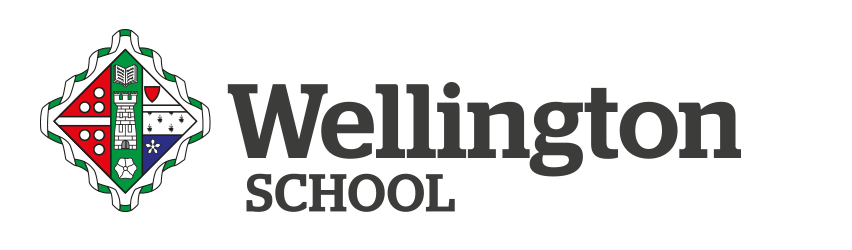 Duty of Candour Report1 April 2022 – 31 March 2023All health and social care services in Scotland have a duty of candour. This is a legal requirement which means that when things go wrong and mistakes happen, the people affected understand what has happened, receive an apology, and that organisations learn how to improve for the future.  An important part of this duty is that we provide an annual report about the duty of candour in our services. This short report describes how Wellington School Nursery has operated the duty of candour during the time between 1 April 2022 and 31 March 2023. About our Service  Wellington School Nursery is situated in an affluent area of Ayr within the KA7 postcode, close to the seaside.  The nursery operates during the school term, thirty-eight weeks a year, Monday to Friday and has extended opening hours from 8.00 a.m. until 5.30 p.m.  Our funded provision of 1140 hours runs from 8.40am to 3.00pmThe nursery is registered with the Care Inspectorate to provide a care service to a maximum of 80 children aged 3 years and above.  During the session 2022-23 we provided early learning and childcare funded places for 34 children.  18 ante pre-school children and 16 pre-school children attended the nursery.  The overall management of the Nursery is the responsibility of the Head of Junior School with the day-to-day management tasks delegated to the Deputy Head of Junior School. The Nursery has a stable staff complement consisting of the Nursery Manager, Deputy Head of the Junior School, 1 Senior Early Year Practitioner, 5 full time Early Years Practitioners and 2 part time Early Years Practitioners. One full time teacher worked in the nursery during our Autumn Term.The nursery which is located within Wellington Junior School is a large, open plan room with direct access to our garden area.   How many incidents happened to which the duty of candour applies?  In the last year, there has been 0 incidents to which the duty of candour has applied. These are where the types of incident(s) have happened which are unintended or unexpected, do not relate directly to the natural course of someone’s illness or underlying condition. Mr J A CoxNursery ManagerMarch 2023